Curso: ______________________________________________ Semestre: _____ / ______Disciplina:____________________________________________Nome do Professor: ____________________________________________________________________ E-mail:_____________________________________________________________________________						__________________________________________Assinatura do(a) Monitor(a) 										Assinatura do Professor/orientador(a)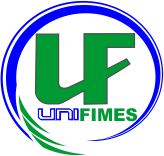 FREQUÊNCIA MENSAL DO MONITORBOLETIM DE FREQUÊNCIA DO MÊS DE ______/2015BOLETIM DE FREQUÊNCIA DO MÊS DE ______/2015BOLETIM DE FREQUÊNCIA DO MÊS DE ______/2015MONITOR(A)CARGA HORÁRIAInformar datas e faltas (por exemplo: período de 07/03/16 à 07/04/16, faltas dia10-1f, 2f,3f)